Abrechnungsbogen zur Förderung von Bildungsveranstaltungen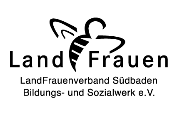 Bildungs- und Sozialwerk des LFVS e. V., Merzhauser Str. 111, 79100 FreiburgDie Unterschriften sind für die Prüfung der Abrechnung seitens der Förderung durch das Erwachsenenbildungsgesetz notwendig. Wir bewahren diese im Rahmen der gesetzlichen Aufbewahrungsfrist zehn Jahre auf. Danach werden die Dokumente vernichtet.BezirkLandFrauenvereinArt der Veranstaltung (Zutreffendes bitte ankreuzen)  Vortrag                praktische Veranstaltung / Kreativkurse     	  Gymnastik                 Führung       Art der Veranstaltung (Zutreffendes bitte ankreuzen)  Vortrag                praktische Veranstaltung / Kreativkurse     	  Gymnastik                 Führung       Art der Veranstaltung (Zutreffendes bitte ankreuzen)  Vortrag                praktische Veranstaltung / Kreativkurse     	  Gymnastik                 Führung       Art der Veranstaltung (Zutreffendes bitte ankreuzen)  Vortrag                praktische Veranstaltung / Kreativkurse     	  Gymnastik                 Führung       Art der Veranstaltung (Zutreffendes bitte ankreuzen)  Vortrag                praktische Veranstaltung / Kreativkurse     	  Gymnastik                 Führung       Veranstaltungstitel                (bei Führungen bitte Ort, Uhrzeiten, und Referent/in der einzelnen Führung angeben)Veranstaltungstitel                (bei Führungen bitte Ort, Uhrzeiten, und Referent/in der einzelnen Führung angeben)Veranstaltungstitel                (bei Führungen bitte Ort, Uhrzeiten, und Referent/in der einzelnen Führung angeben)Veranstaltungstitel                (bei Führungen bitte Ort, Uhrzeiten, und Referent/in der einzelnen Führung angeben)Veranstaltungstitel                (bei Führungen bitte Ort, Uhrzeiten, und Referent/in der einzelnen Führung angeben)Referentin / ReferentReferentin / ReferentH I N W E I S :    Bei Zahlung von Honorar / Fahrtkosten benötigen wir zusätzlich den Honorarbeleg (hellgraues Formular).H I N W E I S :    Bei Zahlung von Honorar / Fahrtkosten benötigen wir zusätzlich den Honorarbeleg (hellgraues Formular).H I N W E I S :    Bei Zahlung von Honorar / Fahrtkosten benötigen wir zusätzlich den Honorarbeleg (hellgraues Formular).H I N W E I S :    Bei Zahlung von Honorar / Fahrtkosten benötigen wir zusätzlich den Honorarbeleg (hellgraues Formular).H I N W E I S :    Bei Zahlung von Honorar / Fahrtkosten benötigen wir zusätzlich den Honorarbeleg (hellgraues Formular).Datum der VeranstaltungUhrzeiten von – bis UhrEnddatum (bei Kursen)Anzahl der TageErhobene Teilnahmegebühren für diese Bildungsveranstaltung(bitte nur die Teilnahmegebühren - ohne Material-, Bus- oder Verpflegungskosten - angeben) Erhobene Teilnahmegebühren für diese Bildungsveranstaltung(bitte nur die Teilnahmegebühren - ohne Material-, Bus- oder Verpflegungskosten - angeben) Erhobene Teilnahmegebühren für diese Bildungsveranstaltung(bitte nur die Teilnahmegebühren - ohne Material-, Bus- oder Verpflegungskosten - angeben) Erhobene Teilnahmegebühren für diese Bildungsveranstaltung(bitte nur die Teilnahmegebühren - ohne Material-, Bus- oder Verpflegungskosten - angeben) wurde keine Teilnahmegebühr erhoben, schreiben Sie „keine“wurde keine Teilnahmegebühr erhoben, schreiben Sie „keine“eine unterschriebene Teilnehmerliste liegt beieine unterschriebene Teilnehmerliste liegt beiTeilnahmegebühr pro Person       €wurde bezahlt von      (Anzahl der Teilnehmer)Teilnahmegebühr pro Person(Für den Fall, dass Sie zwei unter-schiedliche Gebühren verlangen.)       €wurde bezahlt von      (Anzahl der Teilnehmer)Nachweis über die Veröffentlichung dieser BildungsveranstaltungDie Veröffentlichung und allgemeine Zugänglichkeit der Bildungsveranstaltung muss gemäß 
Erwachsenenbildungsgesetz gewährleistet sein (siehe Leitfaden für die Bildungsarbeit). Bitte ankreuzen, wie diese Bildungsveranstaltung veröffentlicht wurde und Nachweis beilegen.   in unserem Programmflyer/Jahresprogramm (Exemplar liegt bei)    in der örtlichen Presse (Seite liegt bei)Bestätigung des LandFrauenvereinsMit meiner Unterschrift bestätige ich die Richtigkeit der Angaben. ______________________________________________________Datum, Unterschrift einer Zuständigen des LandFrauenvereinsVermerke der Geschäftsstelle- Bitte nicht ausfüllen -Liste der Teilnehmenden zu umseitiger BildungsveranstaltungListe der Teilnehmenden zu umseitiger BildungsveranstaltungListe der Teilnehmenden zu umseitiger BildungsveranstaltungListe der Teilnehmenden zu umseitiger BildungsveranstaltungBitte beachten: Bitte beachten: Bitte beachten: Bitte beachten: - Als Erwachsenenbildungsträger können wir grundsätzlich nur Veranstaltungen mit mind. 10 Erwachsenen bezuschussen.- Bei Gymnastikkursen benötigen wir aus versicherungstechnischen Gründen die Unterschrift aller Teilnehmenden.- Als Erwachsenenbildungsträger können wir grundsätzlich nur Veranstaltungen mit mind. 10 Erwachsenen bezuschussen.- Bei Gymnastikkursen benötigen wir aus versicherungstechnischen Gründen die Unterschrift aller Teilnehmenden.- Als Erwachsenenbildungsträger können wir grundsätzlich nur Veranstaltungen mit mind. 10 Erwachsenen bezuschussen.- Bei Gymnastikkursen benötigen wir aus versicherungstechnischen Gründen die Unterschrift aller Teilnehmenden.- Als Erwachsenenbildungsträger können wir grundsätzlich nur Veranstaltungen mit mind. 10 Erwachsenen bezuschussen.- Bei Gymnastikkursen benötigen wir aus versicherungstechnischen Gründen die Unterschrift aller Teilnehmenden.Lfd. Nr.Name, VornameWohnortMit meiner Unterschrift bestätige ich die Teilnahme.123456789101112131415161718192021222324